                                                                                                                           Проект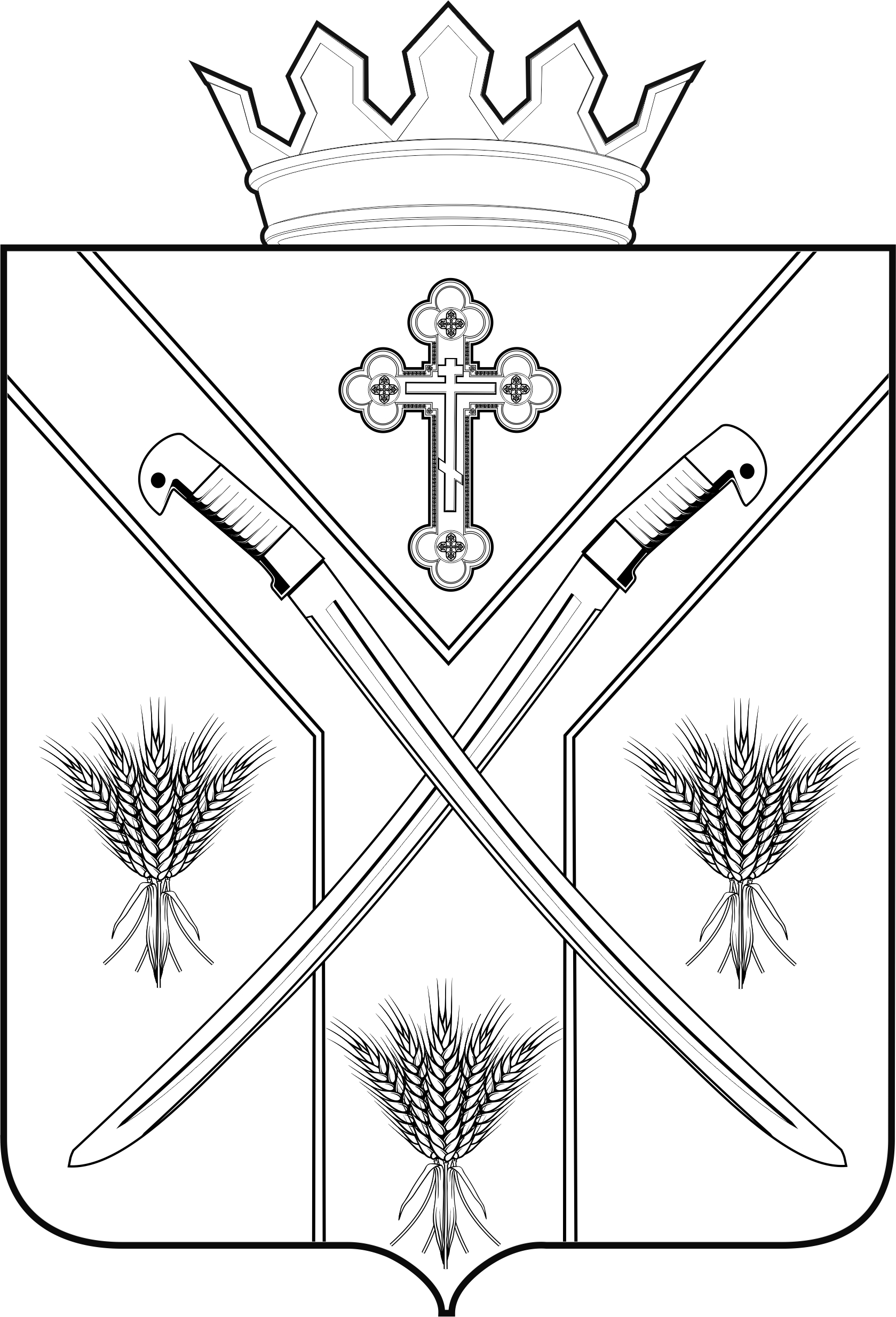 ПОСТАНОВЛЕНИЕГЛАВЫ АДМИНИСТРАЦИИ СЕРАФИМОВИЧСКОГО МУНИЦИПАЛЬНОГО РАЙОНАВОЛГОГРАДСКОЙ ОБЛАСТИот  «__» _____________2023г     №______	В соответствии со статьей 40 Градостроительного кодекса Российской Федерации, рассмотрев рекомендации о предоставлении разрешения на отклонение от предельных параметров разрешенного строительства, реконструкции объектов капитального строительства комиссии по подготовке проектов правил землепользования и застройки муниципальных образований Серафимовичского муниципального района Волгоградской области постановляю:1.Предоставить разрешение на отклонение от предельных параметров разрешенного строительства, реконструкции объекта капитального строительства в отношении земельного участка с кадастровым номером 34:27:110003:1436 расположенного по адресу: Россия, Волгоградская область, Серафимовичский район, х. Большой, улица Степная, д.14  «Зона производственных объектов, инженерной и транспортной инфраструктуры»  (П), в части уменьшения параметра минимального отступа от границ земельных участков в целях определения мест допустимого размещения зданий, строений, сооружений, за пределами которых запрещено строительство зданий, строений, сооружений с установленных 3 метров до 1 метра, и в части отклонения от максимального процента застройки в границах земельного участка, определяемый как отношение суммарной площади земельного участка, которая может быть застроена, ко всей площади земельного участка 80%, равного  проценту застройки ко всей площади земельного участка  расположенного по адресу: Россия, Волгоградская область,   Серафимовичский район, х. Большой, улица Степная, д.14  на 81% .2. Отделу архитектуры и градостроительства администрации Серафимовичского муниципального района Волгоградской области обеспечить опубликование настоящего постановления в порядке, установленном для официального опубликования муниципальных правовых актов, иной официальной информации, и размещение на официальном сайте администрации Серафимовичского муниципального района Волгоградской области в сети "Интернет".3. Контроль за исполнением настоящего постановления оставляю за собой.Глава Серафимовичскогомуниципального района                                                             С.В.  ПономаревО предоставлении разрешенияна отклонение от предельных параметров разрешенного строительства, реконструкции объекта капитального строительства для земельного участка кадастровый номер 34:27:110003:1436